KUESIONER PENELITIAN“Hubungan Konsumsi Junk Food dan Faktor Lainnya Dengan Kejadian Dismenore Pada Remaja Putri di SMA Negeri 11 Tangerang Selatan”No. Responden: Karakteristik Responden:Nama		: Usia		:Kelas		:No Telepon	:KUESIONER DISMENOREANumeric Rating Scale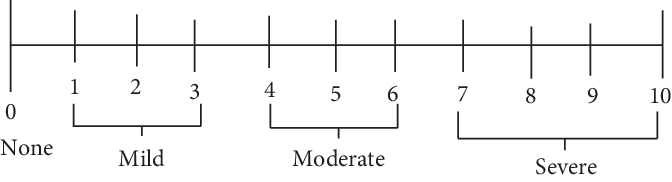 Jawab pertanyaan ini dengan melingkari nomor, sesuai dengan nyeri yang dirasakan:Kriteria Nyeri: Skala 0: Tidak Nyeri HaidSkala 1-3: Nyeri Ringan Skala 4-6: Nyeri SedangSkala 7-10: Nyeri Berat 